       МИНИСТЕРСТВО                     ТАТАРСТАН РЕСПУБЛИКАСЫ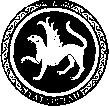  ОБРАЗОВАНИЯ И НАУКИ                        МӘГАРИФ ҺӘМ ФӘН РЕСПУБЛИКИ ТАТАРСТАН                                       МИНИСТРЛЫГЫ            ПРЕСС-СЛУЖБА                                      МАТБУГАТ ҮЗӘГЕ           ул. Кремлевская, д. 9, г. Казань, 420111                                                     Кремль урамы, 9 нчы йорт, Казан шәһәре, 420111Тел.: (843) 294-95-29, (843) 294-95-30, e-mail: monrt@yandex.ru, monrt90@yandex.ruВсероссийский форум по инклюзивному образованию состоится в КазаниС 26 по 28 февраля в Казани пройдет Всероссийский форум «Учиться и жить вместе: открытое пространство инклюзии». Более 300 ученых, педагогов, дефектологов, психологов, представителей общественных организаций, людей с ограниченными возможностями здоровья,  из самых разных уголков России обсудят передовые  технологии в инклюзивном образовании, поделятся практическим опытом инклюзивного преподавания  и особенностями адаптации детей с ограниченными возможностями в обычной школе и мн.др.. Пленарное заседание Форума пройдет 27 февраля.  В рамках форума 27 февраля в 15.30 состоится Гала-концерт  II Республиканского творческого фестиваля студентов с ограниченными возможностями здоровья. В Большом Актовом зале ТИСБИ будет представлена выставка творческих работ детей с ОВЗ в рамках грантового проекта ИПГО «Помощь маме особого ребенка».Всероссийский форум проводится Минобрнауки Республики Татарстан на базе Университета управления «ТИСБИ», который около 20 лет занимается обучением инвалидов. Среди организаторов мероприятия также выступают Комиссия РФ по делам ЮНЕСКО, Минобрнауки РФ, Федеральный институт развития образования, Общественная палата РФ, Министерство труда, занятости и социальной защиты РТ, Казанский национальный исследовательский технический университет и Республиканский межвузовский центр по работе с лицами с ОВЗ (г. Казань). Форум приурочен к празднованию 70-летия со дня основания ЮНЕСКО. Участники форума примут участие в работе мастер-классов, дискуссионных площадок, круглых столов и открытых трибун. Программа Форума здесь